BEDSTONE COLLEGE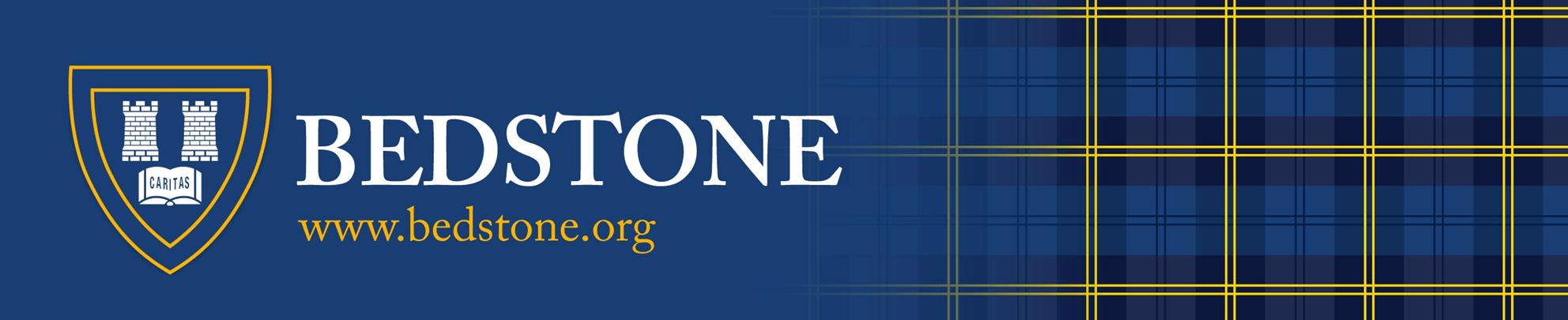 BUCKNELL, SHROPSHIRE, SY7 0BGOne of Shropshire’s leading independent co-educational day and boarding school for 3-18 year olds.Telephone:  01547 530303 Fax: 01547 530740e-mail pa@bedstone.org  /  www.bedstone.org HEAD OF MFLREQUIRED FOR JANUARY 2019Set in an area of Outstanding Natural Beauty in the South Shropshire Hills and just 12 miles from the famous, medieval, walled market town of Ludlow, Bedstone College is a quintessentially British Independent School. With the historic towns of Hereford and Shrewsbury within 25 miles, there are excellent transport links to the rest of the UK. Birmingham International airport is just over an hour by car. Bedstone College seeks to appoint a well-qualified, enthusiastic, and gifted teacher to lead this successful department to teach French & Spanish across the curriculum to GCSE/A Level. A proven record of academic success at both GCSE and A level is essential, as is a willingness to be fully involved in the life of this dynamic and forward-looking rural Day & Boarding school. The Closing date for applications is Wednesday 26th September 2018.Bedstone has its own salary scale and will be set according to qualifications and experience. The College participates fully in the DfE Teachers’ Superannuation Scheme. There are also very generous fee concessions with respect to staff children being educated at the College.Application forms together with full details of both posts and the school can be obtained from Ms Paula Davis, PA to Headmaster (pa@bedstone.org) or by visiting the website at www.bedstone.org.  Interviews will take place week commencing Monday 1st October 2018.The appointment will be subject to a satisfactory Enhanced DBS Disclosure in accordance with the requirements of the Children Act. Bedstone College is committed to safeguarding and promoting the welfare of children and young people and expects all staff and volunteers to share this commitment.  All applicants must be willing to undergo child protection screening appropriate to the post.  